   Nr.  1.369 din 31 ianurie 2017                                                       M I N U T Aşedinţei ordinare a Consiliului Local al Municipiului Dej  încheiată azi, 31 ianuarie 2017, cu ocazia ședinței care a fost convocată în conformitate cu prevederile art. 39, alin. (1) din Legea Nr. 215/2001, republicată, cu modificările şi completările ulterioare, conform Dispoziţiei Primarului Nr.  29  din  25  ianuarie 2017, cu următoareaORDINE DE ZI:         1. Proiect de hotărâre privind aprobarea Planului urbanistic de detaliu pentru construire hală metalică, în Municipiul  Dej, Strada Vâlcele, Nr. 40, județul Cluj.         2. Proiect de hotărâre privind aprobarea Planului urbanistic zonal pentru: Schimbare de destinație din spațiu comercial și birouri în Spălătorie auto și vulcanizare la demisol, locuință de serviciu la mansardă, generat de imobilul situat în Municipiul Dej, Strada Libertății, Nr. 6.	          3. Proiect de hotărâre privind  aprobarea Planului urbanistic zonal pentru:  Schimbare de destinație din casă în clădire cu funcțiuni mixte: comerț, servicii, birouri, amenajare demisol, extindere, etajare și mansardare Corp 1 , modificare lucrări realizate cu AC 977/ 2001 cu etajare corp   C 2, generat de imobilul situat în Municipiul Dej, Strada  Ecaterina Teodoroiu, Nr. 52.          4. Proiect de hotărâre privind aprobarea P.U.Z. Strada  Regele Ferdinand I.          5. Proiect de hotărâre privind aprobarea atribuirii dreptului de folosință gratuită, pe o perioadă de 99 ani, asupra terenului în suprafață de 2.505 m.p., înscris în C.F. Nr, 56868, în vederea edificării unei biserici ortodoxe, Parohiei ”Sfântul Mucenic Mina” - Dej Triaj.         6. Proiect de hotărâre privind aprobarea reţelei şcolare a unităţilor de învăţământ preuniversitar şi preşcolar de stat şi particular, pentru anul şcolar 2017 -2018 în Municipiul Dej.                7. Proiect de hotărâre privind aprobarea trecerii unor imobile din proprietatea Statului Român în domeniul privat al Municipiului Dej și administrarea Consiliului Local al Municipiului Dej.       8. Proiect de hotărâre privind aprobarea modificării situației patrimoniului public al Municipiului Dej, cu privire la lungimi și suprafețe ale unor străzi conform Anexei, în vederea înscrierii în C.F. a acestora.        9. Proiect de hotărâre privind achiziționarea unor servicii juridice de asistență și reprezentare în Dosar civil Nr. 5609/117/2016 și Dosar civil Nr. 3427/219/2015.        10. Proiect de hotărâre privind acordării mandatului special domnului consilier local Filip Dorin Cristian la Adunarea Generală Ordinară a Acționarilor de la S.C. Centrul Agro Transilvania S.A. Cluj din data de 1 februarie 2017, ora 10°°.       11. Soluționarea unor probleme ale administrației publice locale.La şedinţă sunt prezenţi 18 consilieri, domnul Primar Morar Costan, doamna Secretar al Municipiului Dej, funcționari din cadrul Primăriei Municipiului Dej, cetățeni din cartierele orașului, presa locală.Lipsește motivat domnul consilier Varga Lorand Iuliu.      Şedinţa publică este condusă de doamna viceprimar Muncelean Teodora, şedinţa fiind legal constituită.  În cadrul şedinţei au fost adoptate următoarele hotărâri:H O T Ă R Â R E A  Nr.  7                privind aprobarea  Planului urbanistic de detaliu pentru construire hală metalică, în Municipiul  Dej, Strada Vâlcele, Nr. 40, județul Cluj. Votat cu 18  voturi ”pentru”, unanimitate.H O T Ă R Â R E A  Nr. 8privind aprobarea Planului urbanistic de detaliu pentru Schimbare de destinație din spațiu comercial și birouri in spălătorie auto și vulcanizare la demisol, locuință de serviciu la mansardă, generat de imobilul situat în Municipiul Dej, Strada Libertății, Nr. 6, județul Cluj.Votat cu 18  voturi ”pentru”, unanimitate.H O T Ă R Â R E A  Nr. 9privind aprobarea Planului urbanistic zonal pentru:  Schimbare de destinație din casă în clădire cu funcțiuni mixte: comerț, servicii, birouri, amenajare demisol, extindere, etajare și mansardare Corp 1, modificare lucrări realizate cu AC 977/ 2001 cu etajare corp C 2, generat de imobilul situat in Municipiul Dej, Strada Ecaterina Teodoroiu, Nr. 52, județul Cluj.Votat cu 18  voturi ”pentru”, unanimitate.H O T Ă R Â R E A  Nr. 10privind aprobarea P.U.Z. în Municipiul Dej, Strada Regele Ferdinand I, județul ClujțVotat cu 18  voturi ”pentru”, unanimitate.H O T Ă R Â R E A  Nr. 11privind aprobarea atribuirii dreptului de folosință gratuită, pe o perioadă de 99 ani, asupra terenului în suprafață de 2.505  m.p, înscris în C.F. Nr. 50377,  în vederea edificării unei biserici ortodoxe,  Parohiei Ortodoxe ”Sfântul Mucenic Mina”  Dej – Triaj.Votat cu 16  voturi ”pentru”, 2 ”abțineri”:  domnii consilieri Mureșan Traian și Butuza Marius Cornel.        H O T Ă R Â R E A  Nr. 12privind aprobarea reţelei şcolare a unităţilor de învăţământ preuniversitar şi preşcolar de stat şi particular, pentru anul şcolar 2017 -2018, în Municipiul Dej.Votat cu 18 voturi ”pentru”, unanimitate.H O T Ă R Â R E A  Nr. 13      privind aprobarea trecerii unor imobile din proprietatea Statului Român în domeniul privat al Municipiului Dej și administrarea Consiliului Local al Municipiului Dej.	Votat cu 18 voturi ”pentru”, unanimitate.H O T Ă R Â R E A  Nr. 14privind aprobarea modificării situației patrimoniului public al Municipiului Dej, cu privire la lungimi și suprafețe ale unor străzi conform Anexei, în vederea înscrierii în C.F. a acestora.Votat cu 18 voturi ”pentru”, unanimitate.H O T Ă R Â R E A  Nr. 15privind aprobarea achiziționării unor servicii juridice de asistență și reprezentare în Dosarele civile Nr. 5609/117/2016 și Dosar Nr. 3427/219/2015Votat cu 16  voturi ”pentru”, 1 ”împotrivă”, 1 ”abținere”: doamna consilier Kovrig Anamaria Magdalena, domnul consilier Butuza Marius Cornel.H O T Ă R Â R E A  Nr. 16privind aprobarea acordării mandatului special domnului consilier local Filip Dorin Cristian la Adunarea Generală Ordinară a Acționarilor de la S.C. Centrul Agro Transilvania S.A. Cluj din data de 1 februarie 2017, ora 10°°Votat cu 18 voturi ”pentru”, unanimitate.În conformitate cu dispoziţiile art. 11 din Legea Nr. 52/2003 privind transparenţa decizională în administraţia publică, republicată, cu modificările și completările ulterioare, minuta se publică la sediul şi pe site-ul Primăriei Municipiului Dej.  	 Președinte de ședință,                                                     Secretar,             Muncelean Teodora                                                     Jur. Pop Cristina                  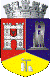 ROMÂNIAJUDEŢUL CLUJCONSILIUL LOCAL AL MUNICIPIULUI DEJStr. 1 Mai nr. 2, Tel.: 0264/211790*, Fax 0264/223260, E-mail: primaria@dej.ro 